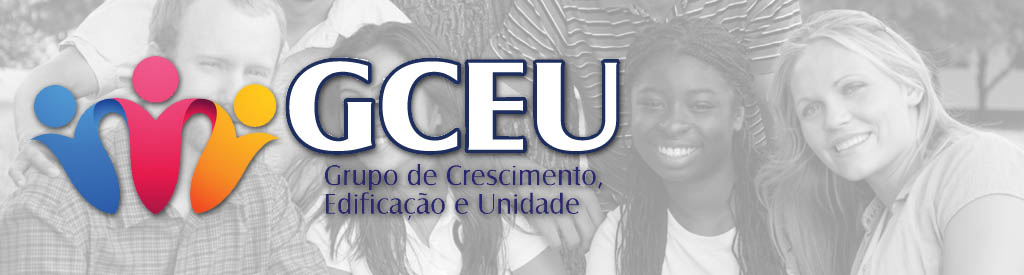 A IGREJA.Passagem Bíblica. Mateus 16:13-19Versículo para Memorizar. Mateus 16:18 - Pois também eu te digo que tu és Pedro, e sobre esta pedra edificarei a minha igreja, e as portas do inferno não prevalecerão contra ela;Vejam se é possível cantar a canção que diz assim: “Deus enviou seu filho amado pra nos salvar e perdoar na cruz morreu por meus pecados. mas ressurgiu e vivo com o pai está. Por que ele vive posso crer no amanhã”DESENVOLVIMENTO DO TEMA: Vivemos tempos da valorização exagerada da propriedade. As pessoas querem ser donas de tudo. Ou dizer que são propriedade de algum lugar. E isso se reflete na Igreja. O apostolo Paulo advertiu os irmãos da Igreja de Corintios sobre isso: I Corintios 1:12 - Quero dizer com isto, que cada um de vós diz: Eu sou de Paulo, e eu de Apolo, e eu de Cefas, e eu de Cristo.13 - Está Cristo dividido? foi Paulo crucificado por vós? ou fostes vós batizados em nome de Paulo? Não creio que Jesus tinha em mente que a SUA IGREJA fosse reconhecida por alguma particularidade mais sim por sua unidade em cumprir aquilo que a CABEÇA (Cristo) diz a SUA IGREJA (Corpo). Pensando dessa maneira vejamos o que o próprio Jesus diz sobre a SUA IGREJA:1° A IGREJA DE CRISTO ESTA FUNDAMENTADA NA DECLARAÇÃO DE QUE JESUS É O CRISTO.Mateus 16:16 - E Simão Pedro, respondendo, disse: Tu és o Cristo, o Filho do Deus vivo.A palavra Cristo significa: Ungido. Também interpretada como messias. Para o povo de Israel essa pessoa “O UNGIDO” ou “MESSIAS” era esperada por todos, pois ela traria libertação para o povo. I João 3:8 - Quem comete o pecado é do diabo; porque o diabo peca desde o princípio. Para isto O FILHO DE DEUS se manifestou: para desfazer as obras do diabo.Logo a Igreja de Cristo crê que seu libertador chegou SEU NOME É JESUS! Aleluias.2° A IGREJA DE CRISTO NÃO PODE SER DETIDA POR NENHUMA FORÇA MALIGNA. Mateus 16:18 - Pois também eu te digo que tu és Pedro, e sobre esta pedra edificarei a minha igreja, e as portas do inferno não prevalecerão contra ela;A Igreja de Cristo não esta acuada com medo. Ela avança na autoridade do Nome de Jesus. Lucas 9:1 - E, CONVOCANDO os seus doze discípulos, deu-lhes virtude e poder sobre todos os demônios, para curarem enfermidades.2 - E enviou-os a pregar o reino de Deus, e a curar os enfermos. 3° A IGREJA DE CRISTO TEM A CHAVE DO REINO DOS CÉUS.Mateus 16:19 - E eu te darei as chaves do reino dos céus; e tudo o que ligares na terra será ligado nos céus, e tudo o que desligares na terra será desligado nos céus.A Chave para o Reino dos Céus é a Pessoa do Espírito Santo que passa a habitar na vida de todo aquele que confessa Jesus como Cristo e Senhor.Romanos 8:26 - E da mesma maneira também o Espírito ajuda as nossas fraquezas; porque não sabemos o que havemos de pedir como convém, mas o mesmo Espírito intercede por nós com gemidos inexprimíveis. 27 - E aquele que examina os corações sabe qual é a intenção do Espírito; e é ele que segundo Deus intercede pelos santos.Importante: Inscrições para o divisor de águas (24 a 26 de Abril).